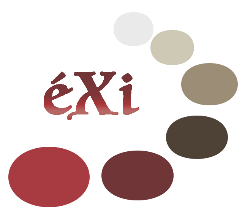 Team éXiMeeting MinutesAttendeesMeeting AgendaAction ItemsThe meeting was adjourned at 9:00 pm. These minutes will be circulated and adopted if there are no amendments reported in the next three days.Prepared By,RianaVetted and Edited By,Zang YuSubjectTeam Meeting Minutes 01Date29 May 2018Time19:00 – 21:00VenueSOE GSR 2-2NameAttendanceMoh Moh SanPresentRianaPresentTang Hui XinPresentThet Thet YeePresentLoo Wei Hua ShawnPresentZang YuPresentAgendaDiscussion of Project Scope Summary of DiscussionDiscussed over functionalities to be implemented based on the Sponsor’s requirementsClarification of some of the rather ambiguous Sponsor’s requirementsPrepared questions for the Sponsor Meeting  Role AssignmentsSummary of DiscussionAssigned the roles based on each person’s strengthsActionMember ResponsibleDue Date---